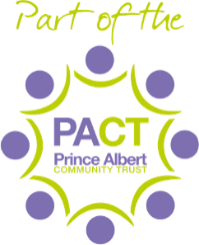 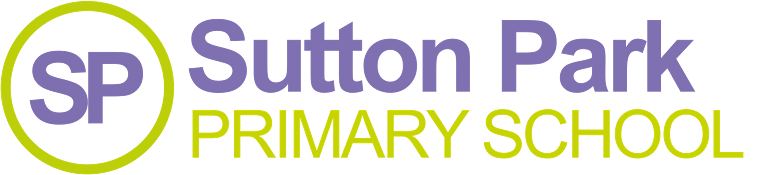 Letter to parents of children in Class 5DThursday 10th December 2020Dear Parents and Carers,Following on from my text message, I am sorry to inform you that we have had confirmation of a positive case of Covid-19 this evening.  As always, I have worked closely with the DfE and Public Health England Guidance to ensure that we are taking appropriate steps to protect pupils and staff.  They have advised that your child is a potential close contact to the positive case and therefore needs to self-isolate for 14 days from their last point of contact with the positive case. The isolation period will end on Wednesday 23rd December 2020. We therefore expect the children back in school on Tuesday 5th January 2020 (following the Christmas holiday)   For guidance on self-isolation and what this means for your child, please see NHS guidance below: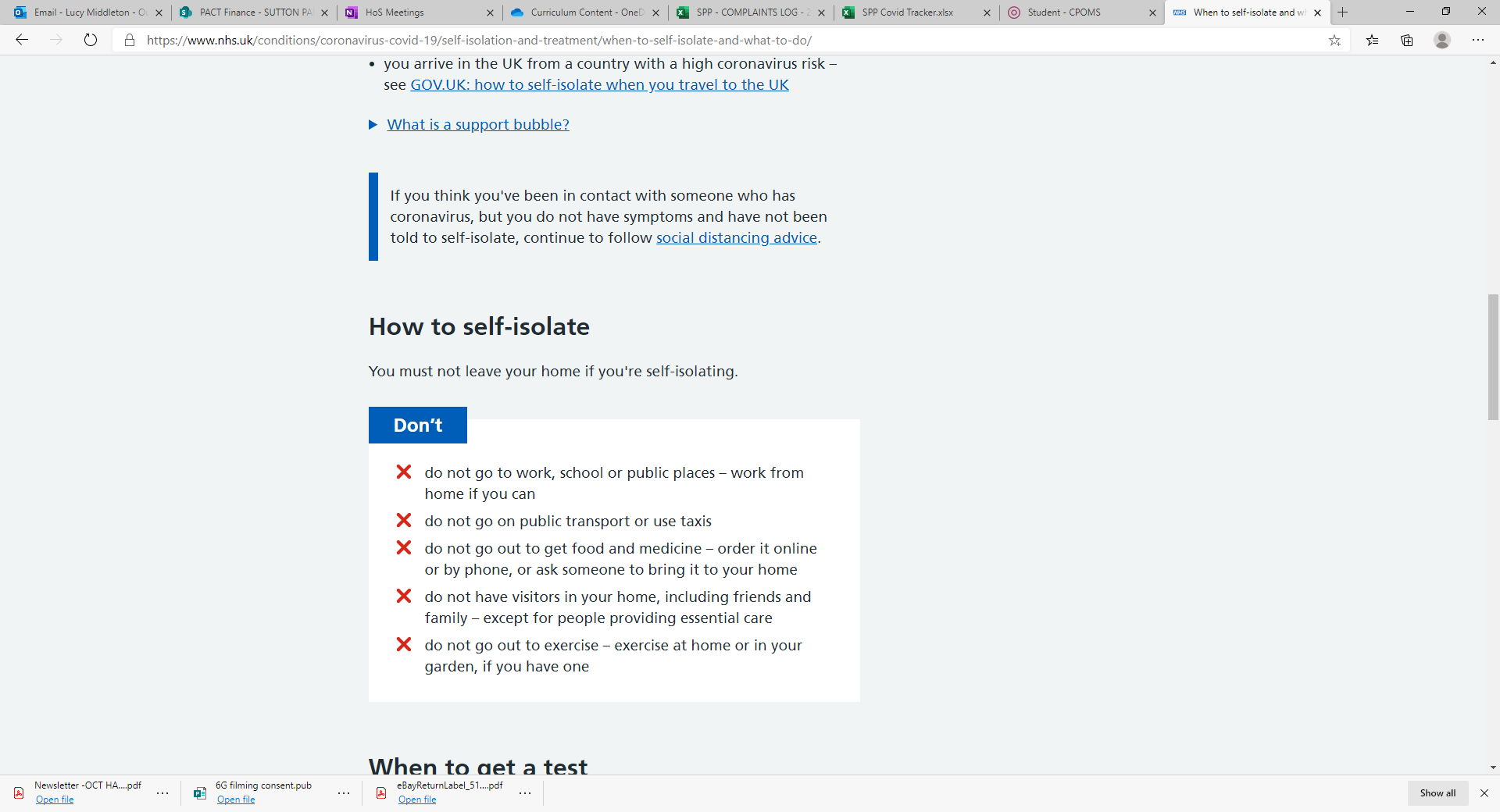 The advice from Public Health England is that children will only need to be tested if they develop any of the symptoms as listed on the DfE and NHS websites:· A high temperature – this means you feel hot to touch on your chest or back (you do not need to measure your temperature)· A new, continuous cough – this means coughing a lot for more than an hour, or 3 or more coughing episodes in 24 hours (if you usually have a cough, it may be worse than usual)· A loss or change to your sense of smell or taste – this means you have noticed you cannot smell or taste anything, or things smell or taste different to normal.Throughout the period of self-isolation, it is vital that communication is maintained. If your child develops symptoms and requires a test, please continue to inform school every step of the way via the enquiry@suttonparkprimary.co.uk email address. Paper home-learning packs will be available from the school office from Friday 11th December to cover the initial home learning. The remote learning offer (via MS teams) will begin for Class 5D on the afternoon of Monday 14th December. You will receive your child’s log-in details from our Trust ICT team to be able to access this. Thank you for your continued support. Mrs MiddletonHead of School 